Tako, prikorakal-a si do konca tedna  odlično!!! Kmalu se vidiva v šoli Začniva danes s SLOVENŠČINO. Včeraj si prebral-a besedilo Mizica, pogrni se v berilu, danes pa boš o tem besedilu odgovoril-a na nekaj vprašanj. Pripravi si pisanko, peresnico in berilo.Zapis v zvezek:     J.in W. GRIMM   MIZICA POGRNI SE              15.5.2020Kaj pomeni, da stopiš v uk?Zakaj je mojster najstarejšemu krojačevemu sinu podaril mizo?Kakšna je židana volja?Kaj počneš ti, ko si židane volje?Kaj pomeni, da si preskrbljen do konca življenja? Ilustriraj najljubši dogodek. Pojdiva k MATEMTIKI.Starše prosi, če ti lahko natisnejo spodnje naloge za matematiko. Napiši vaja in datum, ter nalepi in reši spodnje naloge.                                 VAJA                               15.5.2020Obkroži del lika, ki ga je treba dodati, da bo slika simetrična.Likom nariši simetrale tako, da bodo simetrični.Dopolni.Tako, še samo SPOZNAVANJE OKOLJA in čaka te vikend V zvezek za SPO napiši naslov PONOVIMO in datum. Prepiši spodnje naloge ter jih reši.                            PONOVIMO                   15.5.2020Na kakšne načine človek ohranja svoje zdravje?Napiši kateri so notranji deli človeškega telesa.Kakšna je naloga pljuč in kakšna je naloga srca?Naštej čutila in napiši kaj z njimi zaznavaš.Zakaj so pomembna naša čutila? Bi lahko živeli brez njih?Tako KONEC za ta teden! Naslednji teden se pa vidimo in nadaljujemo v šoli  VIKEND NALOGA -- SPOČIJ SE in pripravi šolsko torbo Lepo se imej, učiteljica Jana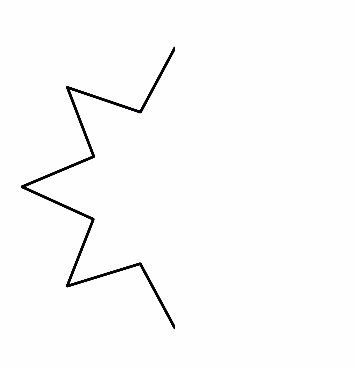 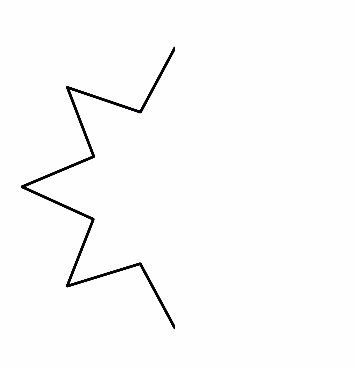 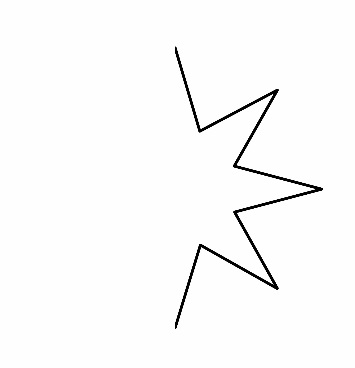 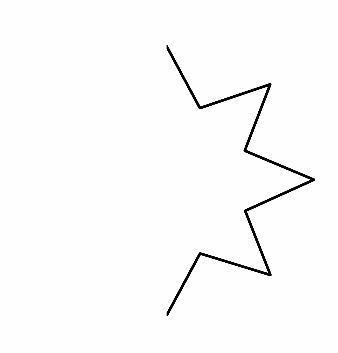 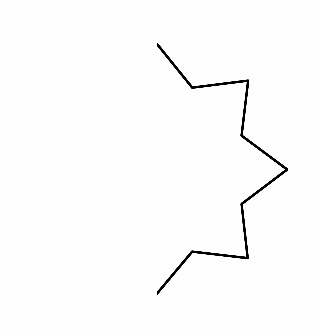 Razporedi geometrijske like v Carrollov prikaz.7128456637Povečaj za 12Zmanjšaj za 14Povečaj za 8Zmanjšaj za 9Povečaj za 25Zmanjšaj za 25